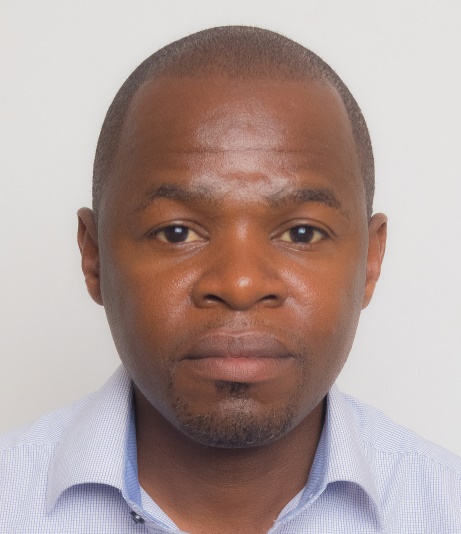 PROFESSIONAL PROFILEA versatile professional camera man with seven years working experience with a track record of working under pressure, and meeting deadlines. CAREER OBJECTIVESA creative, competent, productive Individual with experience Videography , public relation/customer service who is able to use available resources effectively and able to work independently to deliver according to the organizational goals and mission.I seek a relevant and challenging position in an environment where my current qualifications and abilities will be of asset to the organization.VISIONTo work with people of diverse disciplines and cultures.KEY COMPETENCIESProficiency in using Adobe premiere pro cc, Adobe light room cc, Final cut x Vegas   pro and Adobe auditionAudio recording and audio mixingStudio camera operationStudio set maintenancePublic relationDirecting shoots  ACHIEVEMENTSDirected  the Citam Buru Buru 10th anniversary DocumentaryShot and edited a play on immorality trendEstablished social media interaction and profile videos for Citam Buru BuruManaged to train volunteers on basic camera operation, Sound and editing Managing Social Media Photos and Videos for AFC Leopards football clubWe recorded audio  and filed for all Seminars for Independent Electoral and Boundaries Commission 2010WORK EXPERIENCESKILLS & QUALIFICATIONSCommunication skillsLeadership skillsTeaching skillsScript writingDigital MarketingStage lighting & Camera set upAudio & Visual CablingLive Sound Mixing SkillsHOBBIESTravellingWriting and JournalingMeeting new peopleWatching and Playing footballReading and ResearchingAQUIRED TRAININGOnline photography courses by Karl Taylor photography.Leadership and management by leadership training.EDUCATION BACKGROUNDREFERENCEReference available upon request2017 – PresentCAMERA MAN AND VIDEO EDITOR – Hope TV As video editor I was responsible for assembling recorded raw material into a finished product that's suitable for broadcasting. The material included camera footage, audio dialogue, sound effects and special effects and graphics. This is a key role in the post-production process and my skills determined the quality and delivery of the final product. DUTIES AND RESPONSIBILITIESActed as videographer as needed, shooting video for various types of projects.Managed video projects from conception to final editVoice-Over for all Productions.2010 – 2016CAMERA MAN AND VIDEO EDITOR – Various Projects A camera man and a photographer. I was responsible for setup of cameras, lights and audio equipment’s, capture of raw material for postproduction purposes.DUTIES AND RESPONSIBILITIESVideographer various types of projects. 2010 – 2016Assistant videographer and photographer 2015 -2016 at www.kingdavid.photographyManaged video projects from Pre and post production 2010-2016 at www.hukzegraphics.com Live video streaming to Hope TV.Social Media content creation and management at Citam BuruburuCamera man in Next Big Thing project for Nation Media 2013Photographer for Mater Hospital 2012Audio Engineer for Independent Electoral and Boundaries Commission 20102003 - 2007SALES AND INDUSTRIAL ATTACHMENTSales Representative – Lab and Allied Kenya 2003 – 2007Industrial Attachment – Pan Africa Paper Mills 2002 – 2003 April2001 – 2002THE KENYA POLYTECHNIC UNIVERSITYAnalytical Chemistry-Pass1993 - 1998NYANG’ORI HIGH SCHOOL & MATURU SECONDARY SCHOOLKenya Certificate of Secondary Education (KCSE) C-1985 - 1992AINSWORTH STREET & KOROMAITI PRIMARY SCHOOLSKenya Certificate of Primary